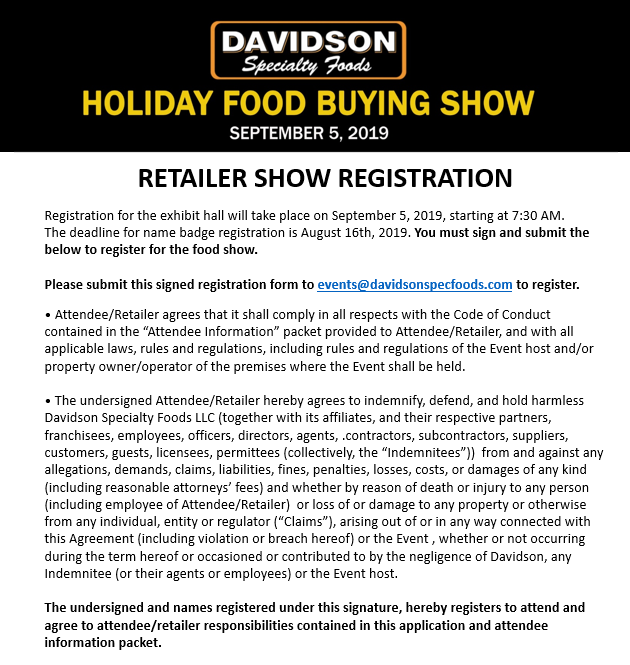 Retailer Name: _______________________________By: ______________________________ Printed Name: __________________________________________ Date:  ________________(authorized representative)Title: _________________________________________________		Signature: ______________________________________________ Date:  ________________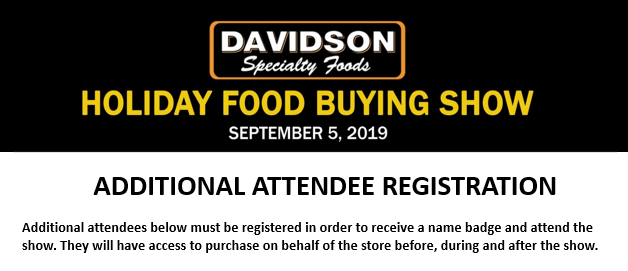 Attendee 1: First & Last Name: ______________________________ Email: _____________________________Store Name:  __________________________________  Store Number: ______________________Attendee 2: First & Last Name: ______________________________ Email: _____________________________Store Name:  __________________________________  Store Number: ______________________Attendee 3: First & Last Name: ______________________________ Email: _____________________________Store Name:  __________________________________  Store Number: ______________________Attendee 4: First & Last Name: ______________________________ Email: _____________________________Store Name:  __________________________________  Store Number: ______________________Attendee 5: First & Last Name: ______________________________ Email: _____________________________Store Name:  __________________________________  Store Number: ______________________Attendee 6: First & Last Name: ______________________________ Email: _____________________________Store Name:  __________________________________  Store Number: ______________________